Colegio Mercedes Marín del Solar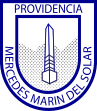 Asignatura: Música1° básicoGuía 4: El Vals de las FloresNombre:						Fecha:				Curso:Escucha en el siguiente enlace la música “El Vals de las Flores”. Vamos a hacer un juego de imaginación. Cierra los ojos.https://www.youtube.com/watch?v=azkDpILFT5gDibuja lo que imaginaste al escuchar la música. Si no puedes imprimir, puedes dibujar en tu cuaderno y luego sacar una foto para enviarla.Ahora vamos a escuchar la misma música, pero iremos siguiendo el video para conocer los instrumentos que suenan.https://www.youtube.com/watch?v=8tnl_VMjVQ8&list=PLya3FQlaqUmUlhW8H56iIdsCXXKmlSRRZ&index=5Dibuja el instrumento que más te gustó, averigua y escribe su nombre.Envía la guía a bsalinas@colegiomercedesmarin.cl